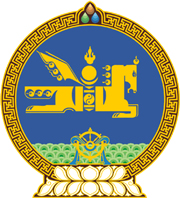 МОНГОЛ УЛСЫН ХУУЛЬ2018 оны 05 сарын 10 өдөр                                                                  Төрийн ордон, Улаанбаатар хотОЛОН УЛСЫН ГЭРЭЭ СОЁРХОН БАТЛАХ ТУХАЙ1 дүгээр зүйл.Нэгдсэн Үндэстний Байгууллагын Хүнс, хөдөө аж ахуйн байгууллагын Хүнс, хөдөө аж ахуйн ургамлын генетик нөөцийн олон улсын гэрээг Монгол Улсын Засгийн газрын өргөн мэдүүлснээр соёрхон баталсугай.		МОНГОЛ УЛСЫН 		ИХ ХУРЛЫН ДАРГА						   М.ЭНХБОЛД